advanced_lesson_01_family _grammar_part_2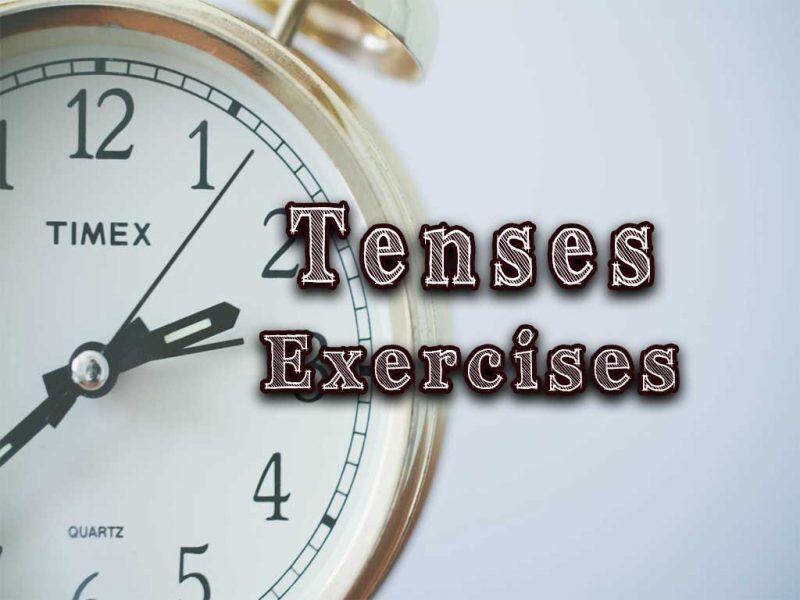 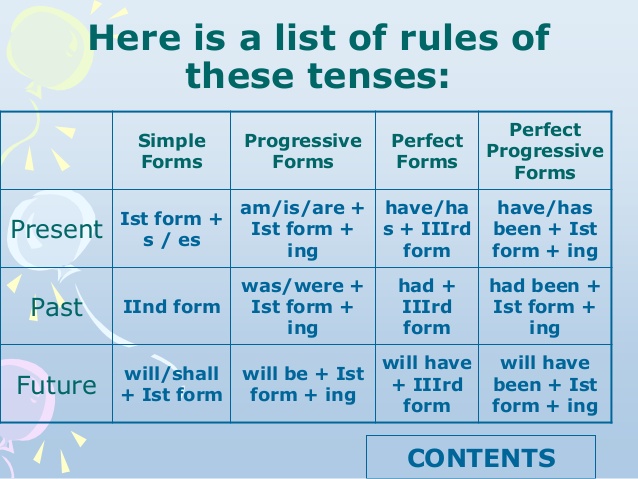 Exercise 1 Complete the sentences using Present Simple or Present Continuous (Progressive)Look! He (leave)  the house.Quiet please! I (write)  a test.You _____ (to look) great today!______ he often (go)  to the cinema?We (play)  Monopoly at the moment.This dish ____ (to smell) amazing.I (not / do)  anything at the moment.(watch / he)  the news regularly?Marc (know)  that apples (be)  good for his health.The bus (leave)  at 5.30 in the morning and (return)  at 8.15 in the evening.I (not / meet)  Francis tonight.They (not / fly)  to London tomorrow. I (not / work)  this week.Your sister ______ (to be) so quiet today.Exercise 2Put the verbs into Present PerfectShe (just) ; she will speak to you in a minute. (come)We  her since she arrived to our city. (know)This order  to many misunderstandings. (lead)She  a new job. (find)The children  the whole pudding. (eat) My little daughter  her finger with a knife. (cut)Marta  (finish) her homework. I  (meet) Anna once._______ you (see) him before.(How many times / you / visit Scotland)?(we / not / hear that song already)Exercise 3Put the verbs into Present Perfect Continuous (Progressive)He (work)  in this company since 1985.I (wait)  for you since two o'clock.Mary (live)  in Germany since 1992.Why is he so tired? He (play)  tennis for five hours.How long (learn / you)  English?We (look for)  the motorway for more than an hour.I (live)  without electricity for two weeks.The film (run / not)  for ten minutes yet, but there's a commercial break already.How long (work / she)  in the garden?You look dirty. What  all day? (you/to do)The children  videos for two hours. (to watch)He  his essay all day, but he  yet. (to write) (not/to finish)Exercise 4Choose the most appropriate answerНачало формы1. She can't come to the phone now because she  _______     for tomorrow's test. studies is studying has studied has been studying2. They must be at the sports ground now. They usually   ______    basketball on Fridays. play are playing have played have been playing3. I   ____    my work already. I'm ready to go for a walk with you. finish am finishing have finished have been finishing4. I   ______    breakfast right now. Can you call a little later? cook am cooking have cooked have been cooking5. I   ____    this book. Can I borrow it for a week or so? don't read am not reading haven't read haven't been reading6. Maria is good at languages. She   _____    French, Spanish and German. speaks is speaking has spoken has been speaking7. So far, he   ________    five stories for children. writes is writing has written8. We    _______   for their answer for two months already. wait are waiting have been waiting9. She    _______   since Monday. is sick is being sick has been sick has been being sick10. She    _______   since noon. Should we wake her up? sleeps is sleeping has been sleepingКонец формыExercise 5Choose the correct answer1) _________ my bag anywhere?    I can't find it. a) Did you see/   b) Have you seen2) Larry  ________ his novel for the last two years.   a) is writing/  b) has been writing  3) From the minute he got up this morning Gary ______ silly questions!  a) has asked  b) has been asking4) Have you given Helen my message when you  _______ her? A)  have seen   b) saw5)  The police think that they _______ your wallet, so call this number.  A) found   b) have found6) a) Did you two meet    b)  Have you two met before? Eric, this is AmandaExercise 6Make up sentences or situations using the tenses in the brackets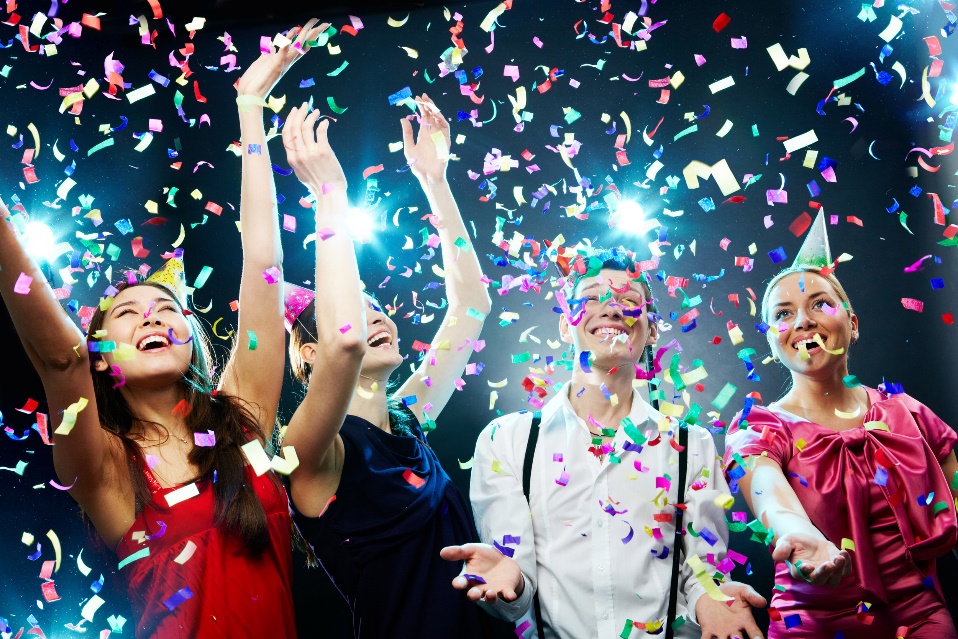 Present Continuous (at the moment)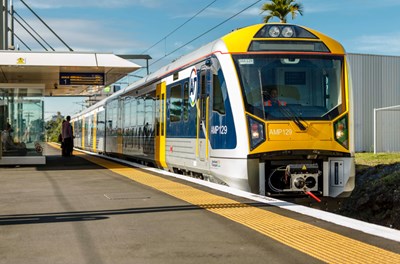 Present Simple  (at 7.30)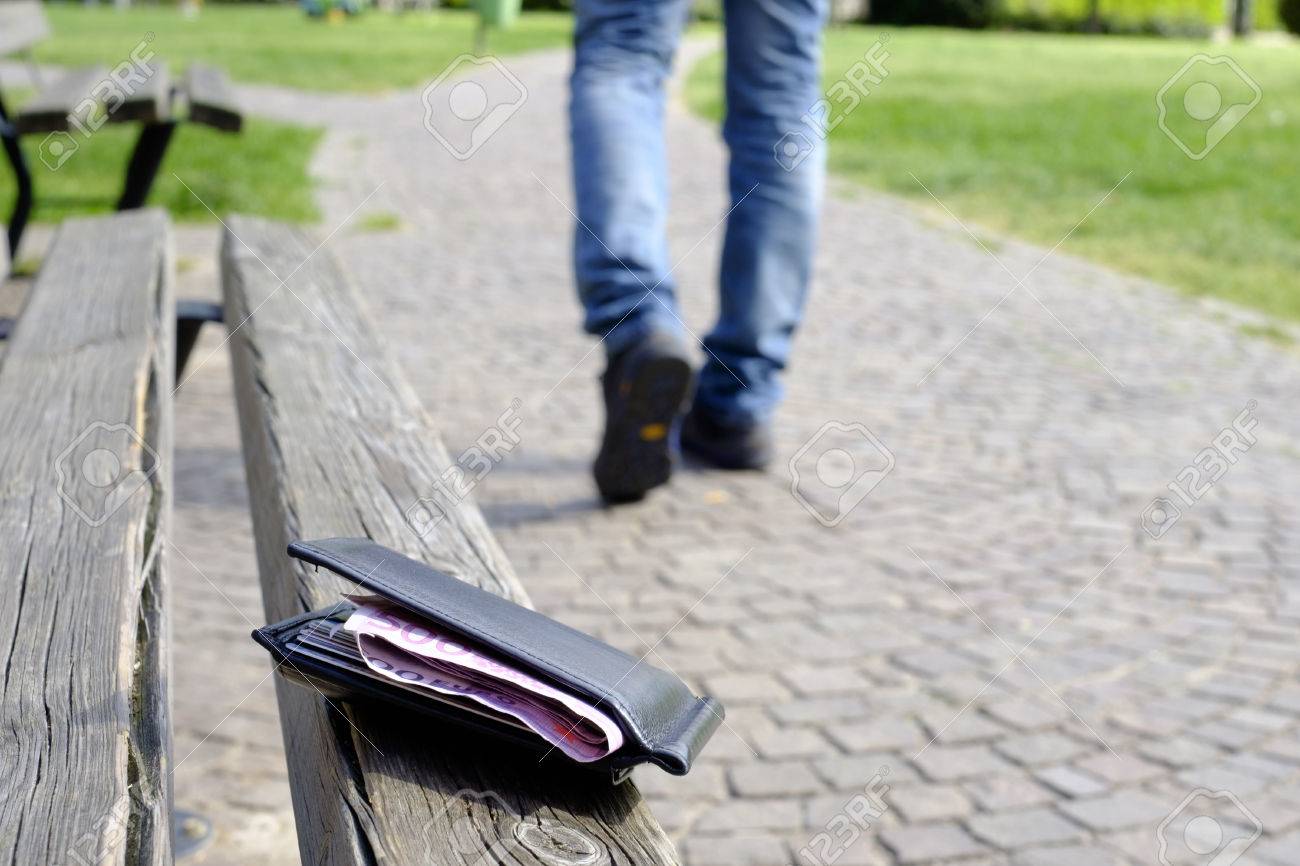 Present Perfect   (just)4) Present Perfect Continuous (for 2 hours)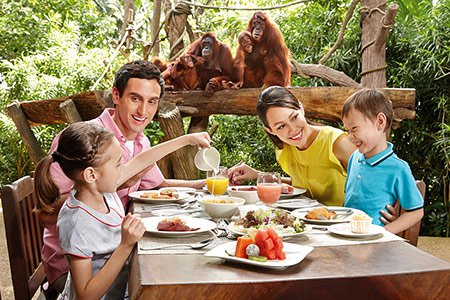 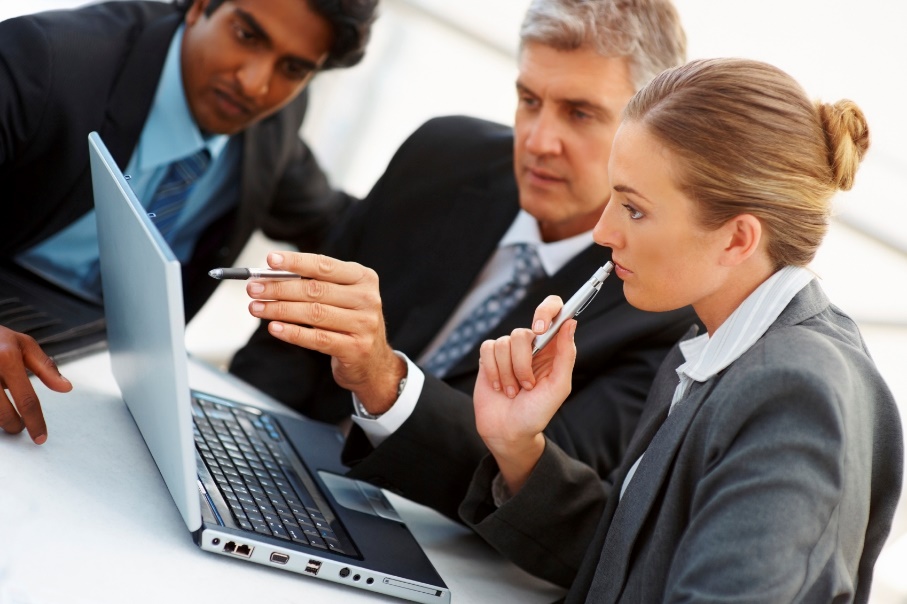 5)Present Continuous (Look!)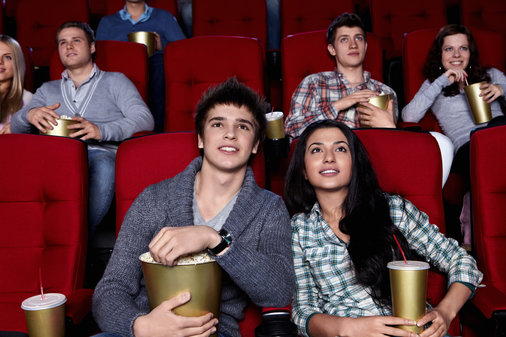 6) Present Simple  (seldom)7) Present Perfect 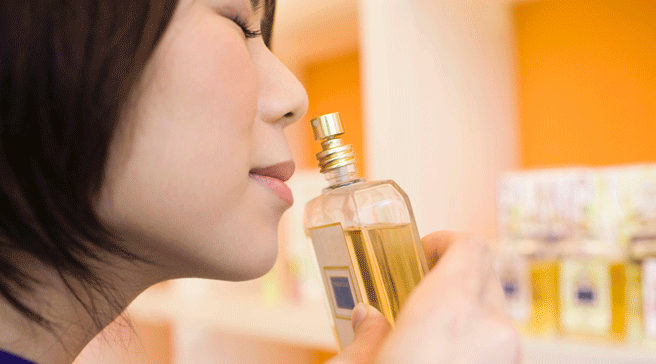 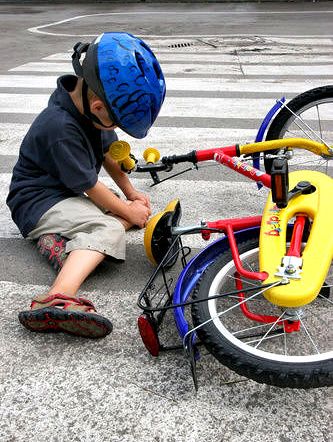 8) Present Continuous 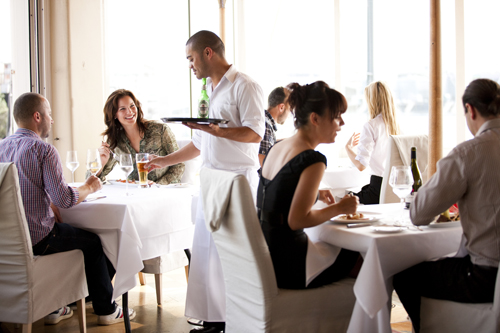 9) Present Perfect Continuous 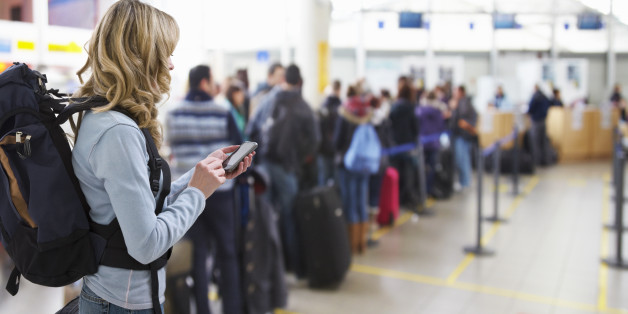 10) Present Perfect 